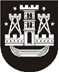 KLAIPĖDOS MIESTO SAVIVALDYBĖS TARYBASPRENDIMASDĖL klaipėdos miesto savivaldybės tarybos 2015 m. liepos 10 d. sprendimo Nr. t2-173 „DĖL Klaipėdos miesto savivaldybės tarybos etikos komisijos sudarymo“ pakeitimo2017 m. lapkričio 23 d. Nr. T2-306KlaipėdaVadovaudamasi Lietuvos Respublikos vietos savivaldos įstatymo 15 straipsnio 1 ir 6 dalimis, 16 straipsnio 2 dalies 6 punktu, 18 straipsnio 1 dalimi, Lietuvos Respublikos valstybės politikų elgesio kodekso 6 straipsnio 1 dalies 2 punktu, Klaipėdos miesto savivaldybės tarybos Etikos komisijos veiklos nuostatų, patvirtintų Klaipėdos miesto savivaldybės tarybos 2016 m. kovo 31 d. sprendimu Nr. T2-91 „Dėl Klaipėdos miesto savivaldybės tarybos Etikos komisijos veiklos nuostatų patvirtinimo“, 17 punktu, atsižvelgdama į Klaipėdos miesto savivaldybės mero 2017 m. spalio 17 d. potvarkį Nr. M-57 „Dėl visuomenės atstovų kandidatūrų į Klaipėdos miesto savivaldybės tarybos Etikos komisiją“ ir Klaipėdos miesto seniūnaičių sueigos 2017-10-30 protokolą, Klaipėdos miesto savivaldybės taryba nusprendžia:1. Pakeisti Klaipėdos miesto savivaldybės tarybos 2015 m. liepos 10 d. sprendimą Nr. T2-173 „Dėl Klaipėdos miesto savivaldybės tarybos Etikos komisijos sudarymo“ ir 1 punktą išdėstyti taip:„1. Sudaryti šios sudėties Klaipėdos miesto savivaldybės tarybos Etikos komisiją iš 7 Klaipėdos miesto savivaldybės tarybos narių, 2 visuomenės atstovų ir 3 seniūnaičių:1.1. Vytautas Čepas, Klaipėdos miesto savivaldybės tarybos narys;1.2. Tatjana Fedotova, Klaipėdos miesto savivaldybės tarybos narė;1.3. Laisvūnas Kavaliauskas, Klaipėdos miesto savivaldybės tarybos narys;1.4. Saulius Liekis, Klaipėdos miesto savivaldybės tarybos narys;1.5. Lilija Petraitienė, Klaipėdos miesto savivaldybės tarybos narė;1.6. Jonas Sąlyga, Klaipėdos miesto savivaldybės tarybos narys; 1.7. Aldona Staponkienė, Klaipėdos miesto savivaldybės tarybos narė;1.8. Edmundas Jurkaitis, Klaipėdos universiteto studentų sąjungos narys;1.9. Feliksas Puzemskis, Klaipėdos žydų bendruomenės pirmininkas;1.10. Rita Borta,  Klaipėdos miesto Alksnynės g. seniūnaitė;1.11. Irena Gailiūtė, Klaipėdos miesto Brožynų g. seniūnaitė;1.12. Mindaugas Prialgauskas,  Klaipėdos miesto Švyturio seniūnaitis.“2. Skelbti šį sprendimą Klaipėdos miesto savivaldybės interneto svetainėje.Savivaldybės merasVytautas Grubliauskas